		BUILDING HEALTHY COMMUNITIES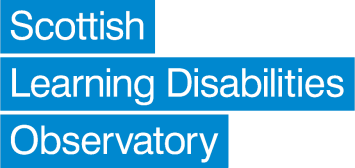 14th May 2019COSLA Conference Centre, Verity House, Edinburgh, EH12 5BH

#sldo201909.30 – 10.00Arrival and registration Registration, posters, exhibition stands and refreshmentsArrival and registration Registration, posters, exhibition stands and refreshments10.00 – 10.10Welcome and introduction Angela Henderson, Deputy Director, Scottish Learning Disabilities ObservatoryWelcome and introduction Angela Henderson, Deputy Director, Scottish Learning Disabilities Observatory10.10 – 10.25Mental health and learning disabilities policyMs Clare Haughey, Minister for Mental Health, Scottish GovernmentMental health and learning disabilities policyMs Clare Haughey, Minister for Mental Health, Scottish Government10.25 – 10.45Translating health intelligence into evidence for actionProfessor Craig Melville, Director, Scottish Learning Disabilities ObservatoryTranslating health intelligence into evidence for actionProfessor Craig Melville, Director, Scottish Learning Disabilities Observatory10.45 – 11.15 Mortality, health checks, screening and overmedication: Observatory contributions to improving health for people with learning disabilities Professor Gyles Glover, Co-director Learning Disabilities Observatory,
Public Health EnglandMortality, health checks, screening and overmedication: Observatory contributions to improving health for people with learning disabilities Professor Gyles Glover, Co-director Learning Disabilities Observatory,
Public Health England11.15 – 11.35Community and (non)Belonging: towards an understanding of the health and wellbeing of people with learning disabilities in Scotland 
Dr Phillippa Wiseman, Research Associate, Scottish Learning Disabilities ObservatoryCommunity and (non)Belonging: towards an understanding of the health and wellbeing of people with learning disabilities in Scotland 
Dr Phillippa Wiseman, Research Associate, Scottish Learning Disabilities Observatory11.35 – 12.15Reaching our full potential: contributing to our communityThe Usual Place Reaching our full potential: contributing to our communityThe Usual Place 12.15 – 13.10Lunch, posters and networkingLunch, posters and networking13.10 – 14.25First round of parallel workshops First round of parallel workshops 13.10 – 14.25Workshop 1:Oral health inequalitiesProfessor David Conway (UoG) and Dr Deborah Kinnear13.10 – 14.25Workshop 2a:Parenting Andy Miller (SCLD) and Angela Henderson 13.10 – 14.25Workshop 2b:Reproductive healthDr Phillippa Wiseman13.10 – 14.25Workshop 3:Inclusive health researchLois Cameron (Talking Mats) and Rhiann McLean13.10 – 14.25Workshop 4:SurvivalSally-Ann Cooper OBE and Bruce Whyte (GCPH)13.10 – 14.25Workshop 5:The keys to lifeGillian Barclay MBE (Scottish Government)14.30 – 15.45Second round of parallel workshops  Second round of parallel workshops  15.45 – 16.30Closing discussion with panel and question timeClosing discussion with panel and question time16.30Conference ends
Conference ends
